IN THE HIGH COURT OF SOUTH AFRICAGAUTENG LOCAL DIVISION, JOHANNESBURG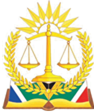 CASE NO:  2022/9914In the matter between:NISSAN FINANCE, A PRODUCT OF WESBANK,OF FIRSTRAND BANK LIMITED							   PlaintiffandGUSHA HOLDINGS AND ENTERPRISES (PTY) LTD			  First DefendantMR TAGARA HOVE							         Second Defendant__________________________________________________________________J U D G M E N T __________________________________________________________________MAIER-FRAWLEY J:1.	This is an opposed summary judgment application in which the plaintiff seeks the following relief:1.1.	Cancellation of the agreement;1.2.	Return of the motor vehicle;1.3.	Costs of suit;1.4.	Claim for damages to be postponed sine dies.2.	The plaintiff’s claim apropos the first defendant is based upon an electronic instalment sale agreement (the ‘agreement’ or ‘credit agreement’) concluded between the plaintiff (represented by a duly authorised employee) and the first defendant (represented by the second defendant) relating to the first defendant’s purchase of a Nissan motor vehicle. 3.	The claim apropos the second defendant is based on a written suretyship agreement in terms of which the plaintiff avers in the particulars of claim that the second defendant ‘bound himself as surety in solidum for and co-principal debtor jointly and severally with the First Defendant, for the due payment by the First Defendant to the Plaintiff, of all monies which the First Defendant may now or from time to time hereafter owe to the Plaintiff, from whatsoever cause and howsoever arising and whether as principal debtor, guarantor or otherwise and whether trading alone or in partnership or under any name, as well as for the due and punctual performance and discharge of any contract or agreement entered into by the First Defendant to the Plaintiff.’ I mention at this juncture that the underlined portions in the above quote either do not appear in or do not accord with the contents of the written suretyship, annexure ‘G’ to the particulars of claim.4.	Consequent upon the first defendant defaulting on its payment obligations under the agreement and the failure of the first or second defendant, despite demand, to bring the arrears up to date, the plaintiff instituted action to secure the return of the vehicle and cancellation of the agreement. 5.	It should be pointed out that the plaintiff’s particulars of claim are not a model of clarity or precision. The plaintiff pleaded in its particulars of claim that the first defendant (contracting party) was obliged in terms of the agreement to pay certain amounts stipulated in the agreement to the plaintiff on a monthly basis in discharge of its payment obligations. Regarding the plaintiff’s right to cancel the agreement, it pleaded that it was a term of the agreement that ‘In the event of the First Defendant breaching any terms of the Agreement (all of which are agreed to be material), the Plaintiff shall be entitled to immediately obtain possession of the goods and recover from the First Defendant, as pre-estimated liquidated damages, the total amount payable, but not yet paid, less the value of the goods as at the date of delivery thereof to the Plaintiff’ and that the ‘first defendant has breached in (sic) terms of the Agreement in that they have failed to maintain regular instalments on their account, the arrears being the sum of R36,14 l.79 and the full outstanding balance on the account amounts to R223,874.36.’ (emphasis added). The plaintiff further inter alia pleaded that it complied with all its obligations in terms of the NCA, including sections 129 and 130 of the NCA. Notices in terms of s 129(1)(a) of the National Credit Act 34 of 1975 (the NCA) were sent by registered mail to the defendants respectively. Both defendants failed to respond to the s129 notices. Consequently, so the plaintiff pleaded, ‘Should the Defendant [singular] fail to pay the arrears plus the costs, the plaintiff will request the Honourable court to cancel the Agreement by way of judgment.’ (emphasis added)6.	The plaintiff’s manner of pleading obfuscates the surety’s liability under the suretyship agreement (i.e., liability to pay any amounts due and owing by the first respondent on the first respondent’s account under the credit agreement consequent upon the first respondent’s default) with the first respondent’s liability under the credit agreement to effect payment of the monthly amounts on its account on due date. It is clear from a reading of the credit agreement attached to the particulars of claim that the second defendant was not personally a contracting party to the credit agreement. His liability for payment of all sums due by the first defendant under the credit agreement, limited to an amount of R177 082.50, arose from the suretyship agreement as opposed to the credit agreement. Despite this, as alleged in the particulars of claim, the plaintiff delivered a notice in terms of s129 of the NCA to the second defendant. In this notice, attached as annexure ‘F1’ to the particulars of claim, the plaintiff’s attorneys recorded, amongst others, the following:“2. In terms of a deed of suretyship which you signed on the 18 September 2019 you bound yourself as a surety and co-principal debtor with GUSHA HOLDINGS AND ENTERPRISES (PTY) LTD together with the co-principals for all obligations due to our client in respect of the abovementioned agreement. 3. According to our client's records GUSHA HOLDINGS AND ENTERPRISES (PTY) LTD is in arrears with R31,552.53. The next instalment of R4,214.28 is payable on 7 March 2022. The total balance outstanding under the agreement, including arrears, amounts to R223,279.41.4. You have failed to meet your obligations in terms of the above agreement and accordingly your account is in arrears for more than 20 (Twenty) business days in the amount set out above.5. Please note that our client is desirous to implement a repayment plan with you in order to settle the outstanding arrears and balance in respect of the abovementioned agreement in order to avoid the incurrence of any further unnecessary costs.7. Should we not receive a response to this notice within 10 (ten) business days from date of this letter, then our client will exercise its right to -7.1 Terminate the credit facility / credit agreement; 7.2 Close the credit facility / credit agreement; 7.3 Approach the Court to enforce the agreement.7. As per your credit agreement, you will be liable for any legal costs that our client incurs pursuing its outstanding balance because of your failure to settle your arrears, which legal costs can be taxed on request...” (emphasis added)7.	The defendants relied on various technical defences in opposing the grant of summary judgment. Only those ultimately pursued at the hearing of the matter need be mentioned. These include:7.1.	that the affidavit filed by the plaintiff does not comply with the provisions of rule 32(2)(b) in that the deponent has failed to verify the cause of action or to identify the point of law relied on;7.2.	that the plaintiff failed to provide a certificate that evinces that it is registered as a credit provider in terms of s 40 of the NCA;7.3.	that the plaintiff applied for summary judgment at a time when a binding settlement or payment arrangement was in force and being complied with by the defendants and pursued its application notwithstanding first defendant’s payment of the arrears; 7.4.	that the plaintiff has failed to comply with the provisions of s 129 of the NCA; and7.5.	that the deponent to the affidavit filed in support of the application for summary judgment was not authorised to depose to the affidavit.8.	As regards the merits of the plaintiff’s claim, the plea filed by the defendant is, save in the respects identified below, tantamount to a bare denial of the averments made in the particulars of claim. The defendants plead that they ‘do not admit’ the citation of the plaintiff, which includes the allegation in paragraph 1.2 of the particulars of claim, namely, that the plaintiff is a registered credit provider. As regards the conclusion of the credit agreement, the defendants do not deny that the first defendant represented by the second defendant concluded the credit agreement in question. They deny only that the plaintiff was represented by a duly authorised employee in concluding the agreement. They also do not deny that the vehicle was delivered to the first defendant, only that it was the plaintiff (bank) that delivered it to the first defendant. The defendants aver that the first defendant purchased the vehicle from a motor dealer, and not the plaintiff, hence they plead that ‘the plaintiff is required to prove the terms of the agreement it alleges in regard to what the plaintiff states in paragraph 6’ of the particulars of claim. In paragraph 6 of the Particulars of claim, the plaintiff avers that the first defendant purchased the vehicle from the plaintiff in terms of the credit agreement. What remains denied in the plea is, inter alia: (i) that the second defendant bound himself as surety and co-principal debtor, and hence he denies the pleaded terms of the alleged suretyship; (ii) that either defendant received the s 129 notices; (iii) that annexure ‘B’ (copy of the credit agreement) was attached to the particulars of claim; (iv) that the first defendant breached the terms of the credit agreement; and (v) that the plaintiff complied with the provisions of s 129 of the NCA.9.	In the opposing affidavit deposed to by the manager of the first defendant (Mr Zita Ibizo Bgwaramba) on behalf of the first defendant, the first defendant raised only certain points in limine without disclosing the nature and grounds of its defence to the plaintiff’s claim or the material facts relied on therefor. Furthermore, Mr Bgwaramba did not say anything about whether or not he could swear positively the fact that the first defendant has a bona fide defence to the action. In a separate affidavit headed ‘confirmatory affidavit’, the second defendant, Mr Hove, did no more than state that ‘I have read the affidavit deposed to by Zita Ibizo Bgwarambo and oppose the application for summary judgment on the same grounds.’10.	Nowhere in the defendants’ opposing affidavits has either of the defendants specifically stated that the first defendant was not in arrears with its monthly instalments. On the contrary, in its opposing affidavit, the deponent states that a first payment was made on behalf of the first defendant for purposes of liquidating the arrears by way of monthly instalments, by agreement between the parties. In a later supplementary opposing affidavit deposed to by Mr Bgwaramba on behalf of the first defendant, he stated that he made certain payments to the plaintiff in respect of the arrears that remained outstanding. These payments occurred after service of the summons. This would seem to be a clear acknowledgment that the first defendant, contrary to what is averred by it in its plea, was indeed in arrears with its payment obligations in the amount averred in the particulars of claim at the time the summons was served. Of further significance, is the fact that the first defendant has not, in the opposing affidavit, alleged payment by it of any of the instalments under the credit agreement on due date, which were said by the plaintiff to have not been paid. Generally speaking, one would have expected such a statement to have been made in order to establish a bona fide defence for the purposes of resisting summary judgment. As regards the allegation in the plea that the defendants did not receive the s129 notices, neither of the defendants advanced any reason in their opposing affidavits as to why they could not collect the notices from the relevant post office after notification to them by the post office of a registered item awaiting collection, as pleaded and demonstrated by the plaintiff in the summons. 11.	The question to be answered at the summary judgment stage is not whether a pleaded defence stands good prospects of success. It is whether the defence is genuinely advanced. 12.	In Mpfuni I pointed out that in terms of the recently amended Rule 32(2)(b), a plaintiff is required to ‘verify the cause of action, and identify any point of law relied upon and the facts upon which the plaintiff’s claim is based, and explain briefly why the defence as pleaded does not raise any issue for trial’. Thus, in order to comply with sub-rule 2(b), the affidavit filed in support of the application must contain: (1)	A verification of the cause of action and the amount, if any, claimed;(2)	An identification of any point of law relied upon;(3)	An identification of the facts upon which the plaintiff’s claim is based; and (4)	A brief explanation as to why the defence as pleaded does not raise any issue for trial.13.	In Tumileng Trading CC v National Security and Fire (Pty) Ltd (‘Tumileng’), the court held as follows:“[13] Rule 32(3), which regulates what is required from a defendant in its opposing affidavit, has been left substantively unamended in the overhauled procedure. That means that the test remains what it always was: has the defendant disclosed a bona fide (i.e. an apparently genuinely advanced, as distinct from sham) defence? There is no indication in the amended rule that the method of determining that has changed. The classical formulations in Maharaj and Breitenbach v Fiat SA as to what is expected of a defendant seeking to successfully oppose an application for summary judgment therefore remain of application. A defendant is not required to show that its defence is likely to prevail. If a defendant can show that it has a legally cognisable defence on the face of it, and that the defence is genuine or bona fide, summary judgment must be refused. The defendant’s prospects of success are irrelevant.[15]... Under the new rule, a plaintiff would be justified in bringing an application for summary judgment only if it were able to show that the pleaded defence is not bona fide; in other words, by showing that the plea is a sham plea.” (footnotes omitted) (emphasis added)14.	Uniform rule 32(3)(b) sets out what is required by a defendant resisting summary judgment. In Tumileng supra, Binns-Ward J undertook a detailed analysis of the implications of the amendments to the rule, and at paragraphs 24 and 25 of the judgment, had the following to say about this requirement:“[24]... As has always been the position, the opposing affidavit must ‘disclose fully the nature and grounds of the defence and the material facts relied upon therefor’. The purpose of the opposing affidavit also remains, as historically the case, to demonstrate that the defendant ‘has a bona fide defence to the action’....[25] The assessment of whether a defence is bona fide is made with regard to the manner in which it has been substantiated in the opposing affidavit; viz. upon a consideration of the extent to which ‘the nature and grounds of the defence and the material facts relied upon therefor’ have been canvassed by the deponent. That was the method by which the court traditionally tested, insofar as it was possible on paper, whether the defence described by the defendant was ‘contrived’, in other words not bona fide. And the amended subrule 32(3)(b) implies that it should continue to be the indicated method.”15.	The defendants’ opposing affidavits dealt only with a limited number of technical issues, and by no means addressed the issues referred to by the plaintiff when it dealt with the defences raised in the defendant’s plea. They failed to satisfy the requirements of rule 32(3)(b) and dismally failed to back up their bald plea with substantiating particularity. The defendants’ opposing affidavits, seen in isolation and absent the technical defences raised therein, do not identify nor do they substantiate a triable defence ‘on the face of it’ in the sense conveyed by Binns-Ward J in the Tumileng case. Put differently, having regard to the obvious deficiencies in the opposing affidavits identified in the preceding paragraphs, I have grave difficulty in finding that the ostensible defences to be deduced from the plea arising from the various denials, including a denial of any liability to the plaintiff, have been shown to have been genuinely advanced in these proceedings. 16.	I turn now to deal with a point in limine on which the defendants rely.Plaintiff’s failure to verify the cause of action 17.	This requirement, which was a requirement in subrule (2) of Rule 32 in its original form, has been retained in subrule (2)(b) of Rule 32 in its amended form. In Mphahlele supra, at paragraph 17, the court summarised the position thus:“...what must be verified are the facts as alleged in the summons. Further, the deponent to the affidavit in support of the application for summary judgment must verify what has been referred to as a complete or perfected cause of action. From the aforegoing, it is clear that this requirement of the subrule does not provide for a verification of evidence or the supplementing of a cause of action with evidence. It is confined solely to those facts which are already present and as pleaded in the plaintiff’s summons (it being trite that a plaintiff in summary judgment proceedings is prohibited from taking a further procedural step in the proceedings by, for example, amending the particulars of claim and then seeking to claim summary judgment).”18.	Rule 32(2)(a) requires that the supporting affidavit be made by the plaintiff or by any other person who can swear positively to the facts. The defendants do not take issue with the fact that the deponent to the supporting affidavit has set out the circumstances that support a conclusion that she is able to swear positively to the facts alleged in the summons.  19.	Rule 32(2)(b) sets out what the affidavit must contain. The deponent to the answering affidavit is amongst others, required to verify the cause of action and the amount, if any, claimed in the supporting affidavit. Our courts have consistently held that if ex facie the supporting affidavit the requisite verification has not occurred, the court would have no jurisdiction to grant summary judgment.  It is also trite that all the facts supporting the cause of action must be verified. 20.	The defendants submit that the supporting affidavit is devoid of any verification of the cause of action. The plaintiff on the other hand submits that paragraphs 5 and 7 of the supporting affidavit, in effect, ‘confirm and/or verify the cause of action as stated in the particulars of claim’, when regard is had to the underlined portions in the quoted passage below. I disagree for reasons that follow. In paragraphs 5 and 7 of the supporting affidavit, the following is said:“5. In the ordinary course of my duties as Recoveries Officer and having regard to the Plaintiff's records, accounts and other relevant documents in my possession and under my control, I have acquired personal knowledge of the First Defendant's financial standing with the Plaintiff and I can swear positively to the facts alleged and the amounts claimed in the Plaintiff's particulars of claim.7. I have read the defendants plea and I verily believe and in my opinion, the defendants have no bona fide defence to the plaintiff's claim as set out in the particulars of claim and that notice of intention to defend and the plea have been delivered solely for the purpose of delay.” (emphasis added)21.	Whilst certain amounts comprising the arrears and outstanding balance on the first defendant’s account are alleged in the particulars of claim, as I have already pointed out, no monetary amount as such is claimed in the particulars of claim. The claim on which summary judgment is sought is for cancellation of the agreement and return of the vehicle on account of a material breach of the agreement by the first defendant, which despite demand, was not remedied by it within the period stated in the demand, this, despite forewarning in the demand that the plaintiff would, in such event, exercise its right to terminate the agreement. This notwithstanding, the deponent to the supporting affidavit purported to swear positively not only to the facts alleged but to ‘the amounts claimed’ in the particulars of claim.22.	It is trite that a person who deposes to an affidavit in support of summary judgment must set out the circumstances from which the Court would be justified in coming to the conclusion that the facts are within his or her knowledge, or it must appear from the nature of his or her evidence that the facts are within his or her knowledge in order for a court to be satisfied that the deponent is a person who fulfils the requirement that he or she is one who can swear positively to the facts.  This is what the deponent did in paragraphs 4 and 5 of the supporting affidavit, and no more. If the ability to swear positively to the facts in the summons is to be regarded as tantamount to the actual verification of the facts, there would have been no need to differentiate between the separate requirements in sub-rules (a) and (b) of rule 32(2). A deponent’s knowledge of the facts enabling him or her to swear positively thereto is what qualifies or entitles the deponent to make the affidavit. It does not serve to fulfil the separate requirement of verification of the facts supporting the cause of action in the summons.23.	The fact that the deponent states in paragraph 7 that she is of the opinion that the defendants have no bona fide defence to the plaintiff's claim as set out in the particulars of claim, likewise does not assist the plaintiff. It does not amount to a verification of the cause of action. In paragraph 7, the deponent does no more than provide the justification for being able to engage with the content of the plea.24.	In Maharaj v Barclays National Bank Ltd 1976 (1) SA 418 (AD) at422E-H. Corbett JA, writing for a unanimous court, explained as follows:“Moreover, the word 'verifying' cannot be taken to qualify the word 'facts' and to be part of the definition of the 'any other person' who may make the affidavit,… since this would run counter to the meaning of the word 'verifying' and the grammatical construction of the sentence in which these words occur. The relevant meanings of 'verify' in the Short Oxford English Dictionary are: 'to testify or affirm formally or upon oath;... to testify to, to assert as true or certain'. Clearly facts do not verify; a person verifies an alleged state of facts. And where the verification takes the form of a sworn affidavit it may be said, figuratively, that the affidavit verifies the facts...” (emphasis added)The learned judge concluded that the words 'verifying the cause of action and the amount, if any, claimed’ refer to the content of the affidavit – what must be set out in the affidavit - as opposed to the requirement relating to who may make the affidavit. Although Maharaj was decided before the advent of the 2019 amendment in the rule, as I have already indicated, the requirement in relation to verification was retained in the amended rule and thus judicial interpretation in relation to the requirement of verification in the pre-amended rule still holds good.25.	Courts determining summary judgment applications have, both prior to the recent amendments to rule 32 and subsequent thereto, consistently endorsed the approach that an applicant in summary judgment proceedings must comply strictly with the requirements of the Rules of Court. For example, in Fischereigesellschaft, the court put it thus:“As was pointed out in Misid Investments (Pty.) Ltd v Leslie 1960 (4) SA 473 (W),  at p. 474, the applicant in summary judgment proceedings must comply strictly with the requirements of the Rules of Court. In his judgment in this case MUNNIK, A.J. (as he then was), indicated that to his mind the approach of the Court when objections were raised on technical grounds to an application for summary judgment had been correctly set out by MARAIS, J., in Mowschenson and Mowschenson v Mercantile Acceptance Corporation of SA Ltd., 1959 (3) SA 362 (W) at p. 366, where he stated: 'The proper approach appears to me to be the one which keeps the important fact in view that the remedy for summary judgment is an extraordinary remedy, and a very stringent one, in that it permits a judgment to be given without trial.' I am in respectful agreement.” (emphasis added)26.	As stated in Pillay, summary judgment cannot be granted in respect of a cause of action not so verified. The absence of a bona fide defence does not cure the defects in the summary judgment application read with the summons.27.	For the reasons given, the point in limine holds good and plaintiff is not entitled to summary judgment. As the point raised is dispositive of the application, it is not necessary for me to determine the remaining points relied on by the defendants. 28.	One further issue that arose subsequent to the hearing of the application requires mention. During the course of oral argument tendered at the hearing of the application, both counsel who appeared for the parties raised the fact that the arrears alleged in paragraph 11 of the particulars of claim to be owing by the first defendant in the amount of R36 141,79, had since been paid on behalf of the first defendant. After judgment was reserved in the matter but before judgment was delivered, the first defendant filed a supplementary affidavit (albeit without leave of court first having been obtained) in which the deponent thereto, inter alia, stated that he had paid the amount of R36 141,79 to the plaintiff on 10 February 2023. This payment was presumably made in an attempt to avoid the grant of summary judgment on the basis of the plaintiff’s own pleading, where it will be recalled that the plaintiff averred (in paragraph 28 of the particulars of claim) that ‘Should the defendant fail to pay the arrears plus costs, the Plaintiff will request the above Honourable Court to cancel the agreement by way of judgment.’   The fact of the payment, which occurred after service of summons, and after the institution of the summary judgment, and after the opposing affidavits were filed, shone a light on the question of whether or not a defendant can file a supplementary opposing affidavit in summary judgment proceedings. 29.	Rule 32(4) expressly precludes the applicant in summary judgment proceedings from adducing any evidence otherwise than by the affidavit referred to in subrule 2. No annexures to a plaintiff’s verifying affidavit are allowed except if the claim is founded on a liquid document, in which instance a copy of the document must be annexed to the affidavit, although the inclusion of evidence in the affidavit, or the annexing of documentary evidence, will not invalidate the application, but will simply be ignored by the court. In dealing with the provisions of Sections 129(1) and 130 of the National Credit Act, No. 34 of 2005 in the context of a summary judgment application, the Supreme Court of Appeal has held that Rule 32(4) limits a plaintiff’s evidence in summary judgment proceedings to the affidavit supporting the notice of application and that reliance on a document not annexed to the summons but handed up at the hearing without complaint, was simply inadmissible.30.	The rule is however silent on what a defendant who opposes the application for summary judgment may or may not do regarding adducing further evidence. In the present matter, the first defendant simply filed a supplementary affidavit after the hearing. In this affidavit, it provided documentary proof of its payment on 10 February 2023 (i.e., three days prior to the hearing of the matter). The affidavit did no more than provide evidence under oath in support of information that had already been placed on record from the bar by counsel representing the parties. As earlier indicated, during the course of their oral submissions, both parties’ counsel alluded to the fact that the payment had been effected and both made submissions in regard thereto. The supplementary affidavit served to evidence what was essentially a common cause fact, which was certainly not prejudicial to the applicant.31.	As I see it, I have a discretion to permit the supplementary affidavit. This court in any event has inherent power to regulate procedure in terms of Section 173 of the Constitution, which may include the power to grant procedural relief where the rules of court make no provision for it. This was recognised in the pre-constitutional dispensation, as stated by Gardiner JP in Cohen & Tyfield v Hull Chemical Works 1929 CPD 9 at 11: ‘(j)ust as the Court has the power to make a Rule, so it has an inherent power, when just cause is shown, to do something which is not provided for by the Rule’. Within the constitutional dispensation, the power extends to overlooking procedural irregularities or eschewing formalism in the application of the rules to allow a court to take account of relevant evidence in the interests of justice, particularly in the absence of prejudice being occasioned to the opposite party. In my view, the evidence tendered in the supplementary affidavit is relevant to the extent set out in paragraph 10 above and is received for that purpose. 32.	The defendants succeeded in warding off summary judgment on a technical basis in circumstances where any triable defences were not shown to be bona fide. The costs order below accounts for such circumstances. 33.	In the circumstances, the following order is granted:ORDER:33.1.	Summary judgment is refused.33.2.	The defendants are granted leave to defend the action.33.3.	The costs of this application shall be costs in the trial.  _________________AVRILLE MAIER-FRAWLEY JUDGE OF THE HIGH COURT,GAUTENG DIVISION, JOHANNESBURGDate of hearing: 			13 February 2023Judgment delivered			5 April 2023This judgment was handed down electronically by circulation to the parties’ legal representatives by email, publication on Caselines and release to SAFLII. The date and time for hand-down is deemed to be have been at 10h00 on 5 April 2023.APPEARANCES:Counsel for Plaintiff:		Adv A. SalaniInstructed by:				Rossouws Leslie IncCounsel for Defendants:		Adv L. MokwenaInstructed by:				Thomson Wilks Inc